RESUMEN DE PROGRAMACIÓN ANUAL 2018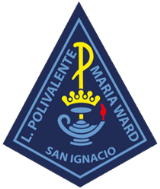 PME COLEGIO POLIVALENTE MARÍA WARD 2017I.- DIMENSIÓN: GESTIÓN PEDAGÓGICAI.- DIMENSIÓN: LIDERAZGO ESCOLARIII.- DIMENSIÓN: FORMACIÓN Y CONVIVENCIA ESCOLARIV.- DIMENSIÓN: GESTIÓN DE RECURSOSDimensiónSubdimensiónFase de DesarrolloAccionesGestión Pedagógica Gestión del CurrículumMejoramiento2Gestión Pedagógica Enseñanza y Aprendizaje en el AulaNo se Abordara-Gestión Pedagógica Apoyo al Desarrollo de los EstudiantesMejoramiento10Liderazgo Escolar Liderazgo del SostenedorNo se Abordara-Liderazgo Escolar Liderazgo del DirectorNo se Abordara-Liderazgo Escolar Planificación y Gestión de ResultadosMejoramiento2Convivencia Escolar Formación Mejoramiento1Convivencia Escolar Convivencia Escolar Mejoramiento1Convivencia Escolar Participación y Vida DemocráticaMejoramiento1Gestión de RecursosGestión del PersonalMejoramiento3Gestión de RecursosGestión de Recursos Financieros y AdministrativosMejoramiento4Gestión de RecursosGestión de Recursos EducativosNo se Abordara-TOTAL DE ACCIONESTOTAL DE ACCIONESTOTAL DE ACCIONES23Subdimensión Focalizada GESTIÓN CURRICULAR Prácticas de la dimensión que serán abordadas4.- El director y el equipo técnico- pedagógico apoyan a los docentes mediante la observación de las clases y la revisión de materiales educativos con el fin de mejorar las oportunidades de aprendizaje de los estudiantes.6.- El director y el equipo técnico- pedagógico monitorean permanentemente la cobertura y los resultados de aprendizaje.7. El director y el equipo técnico – pedagógico promueven entre los docentes el aprendizaje colaborativo y el intercambio de los recursos educativos.ObjetivoFortalecer instancias de desarrollo profesional mediante el acompañamiento al aula, por parte del equipo directivo y técnico pedagógico, generando los espacios y tiempos para la reflexión; la construcción de estrategias metodológicas, actividades didácticas, la articulación entre docentes de aula regular y especialistas y de cobertura curricular que repercutan en la mejora de los procesos de enseñanza aprendizaje. Indicador de Seguimiento 1N° de visitas de acompañamiento al aula.Indicador de Seguimiento 2N° de docentes que son parte del acompañamiento al aula.Nombre de la AcciónACOMPAÑAMIENTO AL AULAACOMPAÑAMIENTO AL AULAACOMPAÑAMIENTO AL AULAACOMPAÑAMIENTO AL AULAAcción 1DescripciónPotenciar las prácticas pedagógicas de los docentes mediante el acompañamiento al aula, utilizando una pauta de observación que es conocida por todos los docentes y basada en el Marco para la Buena Enseñanza. Lo cual, permite generar la retroalimentación de la praxis pedagógica, el desarrollo profesional, la cobertura curricular y la mejora de los procesos de enseñanza aprendizajes.Potenciar las prácticas pedagógicas de los docentes mediante el acompañamiento al aula, utilizando una pauta de observación que es conocida por todos los docentes y basada en el Marco para la Buena Enseñanza. Lo cual, permite generar la retroalimentación de la praxis pedagógica, el desarrollo profesional, la cobertura curricular y la mejora de los procesos de enseñanza aprendizajes.Potenciar las prácticas pedagógicas de los docentes mediante el acompañamiento al aula, utilizando una pauta de observación que es conocida por todos los docentes y basada en el Marco para la Buena Enseñanza. Lo cual, permite generar la retroalimentación de la praxis pedagógica, el desarrollo profesional, la cobertura curricular y la mejora de los procesos de enseñanza aprendizajes.Potenciar las prácticas pedagógicas de los docentes mediante el acompañamiento al aula, utilizando una pauta de observación que es conocida por todos los docentes y basada en el Marco para la Buena Enseñanza. Lo cual, permite generar la retroalimentación de la praxis pedagógica, el desarrollo profesional, la cobertura curricular y la mejora de los procesos de enseñanza aprendizajes.FechasInicioMayoMayoMayoFechasTerminoNoviembreNoviembreNoviembreResponsableCargoJefe Técnico PedagógicoJefe Técnico PedagógicoJefe Técnico PedagógicoRecursos para la Implementación. Material de oficina fungible, material de oficina y computacionales. Material de oficina fungible, material de oficina y computacionales. Material de oficina fungible, material de oficina y computacionales. Material de oficina fungible, material de oficina y computacionales. Uso de TecnologíaSi:  Si:  Si:  Si:   ProgramaSEPSEPSEPSEPMedios de VerificaciónActa de socialización con los docentes de Pauta de Acompañamiento al aula. Acta de socialización con los docentes de Pauta de Acompañamiento al aula. Acta de socialización con los docentes de Pauta de Acompañamiento al aula. Acta de socialización con los docentes de Pauta de Acompañamiento al aula. Medios de VerificaciónPauta de Acompañamiento socializada con los docentes. Pauta de Acompañamiento socializada con los docentes. Pauta de Acompañamiento socializada con los docentes. Pauta de Acompañamiento socializada con los docentes. Medios de VerificaciónCronograma de docentes acompañados. Cronograma de docentes acompañados. Cronograma de docentes acompañados. Cronograma de docentes acompañados. Medios de VerificaciónMemorándum informativo a los docentes acompañados y docentes acompañantes. Memorándum informativo a los docentes acompañados y docentes acompañantes. Memorándum informativo a los docentes acompañados y docentes acompañantes. Memorándum informativo a los docentes acompañados y docentes acompañantes. Medios de VerificaciónPauta de Acompañamiento con Retroalimentación firmada por los docentes acompañados.Pauta de Acompañamiento con Retroalimentación firmada por los docentes acompañados.Pauta de Acompañamiento con Retroalimentación firmada por los docentes acompañados.Pauta de Acompañamiento con Retroalimentación firmada por los docentes acompañados.FinanciamientoPiePie$$FinanciamientoSepSep$ 50.000.- $ 50.000.- FinanciamientoEducación Intercultural Bilingüe Educación Intercultural Bilingüe $$FinanciamientoReforzamiento EducativoReforzamiento Educativo$$FinanciamientoOtroOtro$$FinanciamientoTotalTotal$$Nombre de la AcciónIMPLEMENTACIÓN CURRICULARIMPLEMENTACIÓN CURRICULARIMPLEMENTACIÓN CURRICULARAcción 2DescripciónEl director y el equipo técnico pedagógico generan los espacios para visualizar el seguimiento de la cobertura curricular por curso y asignatura. De igual manera, se organiza con lo/as docentes instancias de análisis de los resultados académicos y educativos y se definen estrategias remediales a partir de los resultados.El director y el equipo técnico pedagógico generan los espacios para visualizar el seguimiento de la cobertura curricular por curso y asignatura. De igual manera, se organiza con lo/as docentes instancias de análisis de los resultados académicos y educativos y se definen estrategias remediales a partir de los resultados.El director y el equipo técnico pedagógico generan los espacios para visualizar el seguimiento de la cobertura curricular por curso y asignatura. De igual manera, se organiza con lo/as docentes instancias de análisis de los resultados académicos y educativos y se definen estrategias remediales a partir de los resultados.FechasInicioAbrilAbrilFechasTerminoNoviembreNoviembreResponsableCargoJefe Técnico PedagógicoJefe Técnico PedagógicoRecursos para la Implementación. Material de oficina fungible, material de oficina y computacionales. Material de oficina fungible, material de oficina y computacionales. Material de oficina fungible, material de oficina y computacionales. Uso de TecnologíaSi:  Si:  Si:   ProgramaSEPSEPSEPMedios de VerificaciónInformes de cobertura curricular semestral y anual por asignatura.Informes de cobertura curricular semestral y anual por asignatura.Informes de cobertura curricular semestral y anual por asignatura.Medios de VerificaciónActa de reunión anual de análisis de resultados de la obertura curricular.Acta de reunión anual de análisis de resultados de la obertura curricular.Acta de reunión anual de análisis de resultados de la obertura curricular.FinanciamientoPiePie$FinanciamientoSepSep$ 50.000.- FinanciamientoEducación Intercultural Bilingüe Educación Intercultural Bilingüe $FinanciamientoReforzamiento EducativoReforzamiento Educativo$FinanciamientoOtroOtro$FinanciamientoTotalTotal$Subdimensión Focalizada APOYO AL DESARROLLO DE LOS ESTUDIANTES Prácticas de la dimensión que serán abordadas3.- El equipo directivo y los docentes identifican a tiempo a los estudiantes que presentan dificultades sociales, afectivas y    conductuales, y cuentan con mecanismos efectivos para apoyarlos.4.- El equipo directivo y los docentes identifican a tiempo a los estudiantes en riesgo de desertar e implementan mecanismos    efectivos para asegurar su continuidad en el sistema escolar.6.- Los establecimientos adscritos al Programa de Integración Escolar (PIE) implementan acciones para que los estudiantes con necesidades educativas especiales participen y progresen en el currículum nacional.ObjetivoMejorar los procedimientos para identificar a los estudiantes de todo el establecimiento que presentan rezago en el aprendizaje, dificultades socioeconómicas, efectivas, conductuales y en riesgo de desertar, estableciendo acciones que aseguren su continuidad en el sistema escolar.  Indicador de Seguimiento 1N° de estudiantes que participan en el PIE y equipo multidisciplinario. Indicador de Seguimiento 2N° de estudiantes que participan en talleres extraescolares. Nombre de la AcciónPROGRAMA DE INTEGRACIÓN PROGRAMA DE INTEGRACIÓN PROGRAMA DE INTEGRACIÓN Acción 1DescripciónPotenciar el programa de integración escolar permitiendo atender a los y las estudiantes que presentan NEE transitorias y permanentes, mediante especialistas y recursos didácticos que apoyen la labor docente y los aprendizajes de todos los estudiantes.Potenciar el programa de integración escolar permitiendo atender a los y las estudiantes que presentan NEE transitorias y permanentes, mediante especialistas y recursos didácticos que apoyen la labor docente y los aprendizajes de todos los estudiantes.Potenciar el programa de integración escolar permitiendo atender a los y las estudiantes que presentan NEE transitorias y permanentes, mediante especialistas y recursos didácticos que apoyen la labor docente y los aprendizajes de todos los estudiantes.FechasInicioMarzoMarzoFechasTerminoDiciembre Diciembre ResponsableCargoCoordinador/a Programa de Integración EscolarCoordinador/a Programa de Integración EscolarRecursos para la Implementación. Material de oficina.Insumos informáticos.Recursos didácticos.Recurso humano: decentes especialistas. Capacitación.Material de oficina.Insumos informáticos.Recursos didácticos.Recurso humano: decentes especialistas. Capacitación.Material de oficina.Insumos informáticos.Recursos didácticos.Recurso humano: decentes especialistas. Capacitación.Uso de TecnologíaSi:  No:No: ProgramaSEPSEPSEPMedios de VerificaciónRegistro de atenciones estudiantes con NEE.Registro de atenciones estudiantes con NEE.Registro de atenciones estudiantes con NEE.Medios de VerificaciónRegistro de trabajo de los docentes PIE con estudiantes con NEE.Registro de trabajo de los docentes PIE con estudiantes con NEE.Registro de trabajo de los docentes PIE con estudiantes con NEE.Medios de VerificaciónRegistro de giras pedagógicas.Registro de giras pedagógicas.Registro de giras pedagógicas.Medios de VerificaciónRegistro de asistencia a talleres de estudiantes y apoderados dictados por la dupla psicosocial del programa.Registro de asistencia a talleres de estudiantes y apoderados dictados por la dupla psicosocial del programa.Registro de asistencia a talleres de estudiantes y apoderados dictados por la dupla psicosocial del programa.Medios de VerificaciónRegistro de Trabajo Colaborativo.Registro de Trabajo Colaborativo.Registro de Trabajo Colaborativo.FinanciamientoPiePie$FinanciamientoSepSep$ 3.000.000.-FinanciamientoEducación Intercultural Bilingüe Educación Intercultural Bilingüe $FinanciamientoReforzamiento EducativoReforzamiento Educativo$FinanciamientoOtroOtro$FinanciamientoTotalTotal$Nombre de la AcciónMOTIVACIÓN ESCOLARMOTIVACIÓN ESCOLARMOTIVACIÓN ESCOLARAcción 2DescripciónPotenciar estrategias consensuadas que permitan la vinculación de los y las estudiantes con el entorno de manera permanente, mediante la participación en investigaciones, ferias y olimpiadas escolares; como también salidas a terreno tales como; museos, parques, universidades, cines, entre otros lugares, con la finalidad de asegurar la continuidad en el establecimiento y generar en los estudiantes.Potenciar estrategias consensuadas que permitan la vinculación de los y las estudiantes con el entorno de manera permanente, mediante la participación en investigaciones, ferias y olimpiadas escolares; como también salidas a terreno tales como; museos, parques, universidades, cines, entre otros lugares, con la finalidad de asegurar la continuidad en el establecimiento y generar en los estudiantes.Potenciar estrategias consensuadas que permitan la vinculación de los y las estudiantes con el entorno de manera permanente, mediante la participación en investigaciones, ferias y olimpiadas escolares; como también salidas a terreno tales como; museos, parques, universidades, cines, entre otros lugares, con la finalidad de asegurar la continuidad en el establecimiento y generar en los estudiantes.FechasInicioMarzoMarzoFechasTerminoDiciembre Diciembre ResponsableCargoOrientadoraOrientadoraRecursos para la Implementación. Material de oficina, transporte, colaciones, pago de entradas de lugares que visiten.Insumos informáticos.Material de oficina, transporte, colaciones, pago de entradas de lugares que visiten.Insumos informáticos.Material de oficina, transporte, colaciones, pago de entradas de lugares que visiten.Insumos informáticos.Uso de TecnologíaSi:  No:No: ProgramaSEPSEPSEPMedios de VerificaciónActa con registro de entrega de carpeta informativa de giras pedagógicas.Acta con registro de entrega de carpeta informativa de giras pedagógicas.Acta con registro de entrega de carpeta informativa de giras pedagógicas.Medios de VerificaciónProyectos de giras pedagógicas y guías de trabajo o apoyo.Proyectos de giras pedagógicas y guías de trabajo o apoyo.Proyectos de giras pedagógicas y guías de trabajo o apoyo.Medios de VerificaciónAutorizaciones del DEPROV para giras pedagógicas.Autorizaciones del DEPROV para giras pedagógicas.Autorizaciones del DEPROV para giras pedagógicas.Medios de VerificaciónFacturas emitidas por empresa de trasportesFacturas emitidas por empresa de trasportesFacturas emitidas por empresa de trasportesMedios de VerificaciónEncuesta de satisfacción.Encuesta de satisfacción.Encuesta de satisfacción.FinanciamientoPiePie$FinanciamientoSepSep$ 15.000.000.-FinanciamientoEducación Intercultural Bilingüe Educación Intercultural Bilingüe $FinanciamientoReforzamiento EducativoReforzamiento Educativo$FinanciamientoOtroOtro$FinanciamientoTotalTotal$Nombre de la AcciónMONITOREO Y APOYO ESCOLARMONITOREO Y APOYO ESCOLARMONITOREO Y APOYO ESCOLARAcción 3DescripciónFortalecer las estrategias que permitan identificar, apoyar y realizar el seguimiento de los y las estudiantes en riesgo, de todo el establecimiento, a través del monitoreo permanente del profesor jefe y tutores al rendimiento académico y disciplinario, con la finalidad de asegurar la continuidad en el sistema escolar y mejorar las tasas de eficiencia interna.Fortalecer las estrategias que permitan identificar, apoyar y realizar el seguimiento de los y las estudiantes en riesgo, de todo el establecimiento, a través del monitoreo permanente del profesor jefe y tutores al rendimiento académico y disciplinario, con la finalidad de asegurar la continuidad en el sistema escolar y mejorar las tasas de eficiencia interna.Fortalecer las estrategias que permitan identificar, apoyar y realizar el seguimiento de los y las estudiantes en riesgo, de todo el establecimiento, a través del monitoreo permanente del profesor jefe y tutores al rendimiento académico y disciplinario, con la finalidad de asegurar la continuidad en el sistema escolar y mejorar las tasas de eficiencia interna.FechasInicioMarzoMarzoFechasTerminoDiciembre Diciembre ResponsableCargoOrientadorOrientadorRecursos para la Implementación. Material de oficinaInsumos informáticosAsignación de horas orientadora y/o profesoresMaterial de oficinaInsumos informáticosAsignación de horas orientadora y/o profesoresMaterial de oficinaInsumos informáticosAsignación de horas orientadora y/o profesoresUso de TecnologíaSi:  No:No: ProgramaSEPSEPSEPMedios de VerificaciónNómina de estudiantes atendidos por tutores.Nómina de estudiantes atendidos por tutores.Nómina de estudiantes atendidos por tutores.Medios de VerificaciónCarpeta de monitoreo y seguimiento a los estudiantes acompañados por los tutores.Carpeta de monitoreo y seguimiento a los estudiantes acompañados por los tutores.Carpeta de monitoreo y seguimiento a los estudiantes acompañados por los tutores.Medios de VerificaciónPlan de tutorías 2018.Plan de tutorías 2018.Plan de tutorías 2018.Medios de VerificaciónAutorización de padres y/o apoderados para el acompañamiento.Autorización de padres y/o apoderados para el acompañamiento.Autorización de padres y/o apoderados para el acompañamiento.Medios de VerificaciónEncuesta de satisfacción.Encuesta de satisfacción.Encuesta de satisfacción.FinanciamientoPiePie$FinanciamientoSepSep$ 1.300.000.-FinanciamientoEducación Intercultural Bilingüe Educación Intercultural Bilingüe $FinanciamientoReforzamiento EducativoReforzamiento Educativo$FinanciamientoOtroOtro$FinanciamientoTotalTotal$Nombre de la AcciónACTIVIDADES EXTRAESCOLARES ACTIVIDADES EXTRAESCOLARES ACTIVIDADES EXTRAESCOLARES Acción 4DescripciónFortalecer las actividades extraescolares mediante la ejecución el plan de estratégico desde la enseñanza prebásica, básica y media en las áreas artística cultural, cívica social, científica tecnológica y deportiva, con la finalidad de potenciar sus habilidades diversas a través de sus intereses.Fortalecer las actividades extraescolares mediante la ejecución el plan de estratégico desde la enseñanza prebásica, básica y media en las áreas artística cultural, cívica social, científica tecnológica y deportiva, con la finalidad de potenciar sus habilidades diversas a través de sus intereses.Fortalecer las actividades extraescolares mediante la ejecución el plan de estratégico desde la enseñanza prebásica, básica y media en las áreas artística cultural, cívica social, científica tecnológica y deportiva, con la finalidad de potenciar sus habilidades diversas a través de sus intereses.FechasInicioMarzoMarzoFechasTerminoDiciembre Diciembre ResponsableCargoOrientadorOrientadorRecursos para la Implementación. Material de oficinaInsumos informáticosInsumos deportivos, vestimenta artística, instrumentos musicales, afiches, amplificación, material para decoración, diplomas, medallas, trofeos, traslados delegaciones, colaciones, juegos inflables, entre otros. Asignación de horas docentes y monitores. Material de oficinaInsumos informáticosInsumos deportivos, vestimenta artística, instrumentos musicales, afiches, amplificación, material para decoración, diplomas, medallas, trofeos, traslados delegaciones, colaciones, juegos inflables, entre otros. Asignación de horas docentes y monitores. Material de oficinaInsumos informáticosInsumos deportivos, vestimenta artística, instrumentos musicales, afiches, amplificación, material para decoración, diplomas, medallas, trofeos, traslados delegaciones, colaciones, juegos inflables, entre otros. Asignación de horas docentes y monitores. Uso de TecnologíaSi:  No:No: ProgramaSEPSEPSEPMedios de VerificaciónRegistro de asistencia a talleres.Registro de asistencia a talleres.Registro de asistencia a talleres.Medios de VerificaciónPlan de trabajo de talleres.Plan de trabajo de talleres.Plan de trabajo de talleres.Medios de VerificaciónRegistro de actividades.Registro de actividades.Registro de actividades.Medios de VerificaciónEncuesta de satisfacción de talleres.Encuesta de satisfacción de talleres.Encuesta de satisfacción de talleres.FinanciamientoPiePie$FinanciamientoSepSep$ 12.000.000.-FinanciamientoEducación Intercultural Bilingüe Educación Intercultural Bilingüe $FinanciamientoReforzamiento EducativoReforzamiento Educativo$FinanciamientoOtroOtro$FinanciamientoTotalTotal$Nombre de la AcciónAPOYO A LOS ESTUDIANTES EN RIESGO DE DESERTARAPOYO A LOS ESTUDIANTES EN RIESGO DE DESERTARAPOYO A LOS ESTUDIANTES EN RIESGO DE DESERTARAcción 5DescripciónEl equipo directivo y los docentes implementan de forma sistemática medidas para apoyar a los estudiantes en alto riesgo de desertar, tales como: - Monitorear de cerca su asistencia y llamar al apoderado en caso de ausencias. - Facilitar el acceso de los estudiantes desde sus hogares al establecimiento. - Implemento escolares de uniforme para estudiantes con dificultades socioeconómicos.El equipo directivo y los docentes implementan de forma sistemática medidas para apoyar a los estudiantes en alto riesgo de desertar, tales como: - Monitorear de cerca su asistencia y llamar al apoderado en caso de ausencias. - Facilitar el acceso de los estudiantes desde sus hogares al establecimiento. - Implemento escolares de uniforme para estudiantes con dificultades socioeconómicos.El equipo directivo y los docentes implementan de forma sistemática medidas para apoyar a los estudiantes en alto riesgo de desertar, tales como: - Monitorear de cerca su asistencia y llamar al apoderado en caso de ausencias. - Facilitar el acceso de los estudiantes desde sus hogares al establecimiento. - Implemento escolares de uniforme para estudiantes con dificultades socioeconómicos.FechasInicioMarzoMarzoFechasTerminoDiciembre Diciembre ResponsableCargoEquipo DirectivoEquipo DirectivoRecursos para la Implementación. Material de oficinaInsumos informáticosContratación de servicio de transporte para el traslado de los estudiantes.Asignación de horas docentes y monitores. Material de oficinaInsumos informáticosContratación de servicio de transporte para el traslado de los estudiantes.Asignación de horas docentes y monitores. Material de oficinaInsumos informáticosContratación de servicio de transporte para el traslado de los estudiantes.Asignación de horas docentes y monitores. Uso de TecnologíaSi:  No:No: ProgramaSEPSEPSEPMedios de VerificaciónRegistro de asistencia de los estudiantes mediante planilla SIGE.Registro de asistencia de los estudiantes mediante planilla SIGE.Registro de asistencia de los estudiantes mediante planilla SIGE.Medios de VerificaciónRegistro de firmas de los estudiantes beneficiados con la beca de transporte.Registro de firmas de los estudiantes beneficiados con la beca de transporte.Registro de firmas de los estudiantes beneficiados con la beca de transporte.Medios de VerificaciónRecepción de uniforme escolar.Recepción de uniforme escolar.Recepción de uniforme escolar.Medios de VerificaciónEntrega de útiles y material escolar para uso pedagógico.Entrega de útiles y material escolar para uso pedagógico.Entrega de útiles y material escolar para uso pedagógico.FinanciamientoPiePie$FinanciamientoSepSep$ 50.000.000.-FinanciamientoEducación Intercultural Bilingüe Educación Intercultural Bilingüe $FinanciamientoReforzamiento EducativoReforzamiento Educativo$FinanciamientoOtroOtro$FinanciamientoTotalTotal$FinanciamientoFinanciamientoNombre de la AcciónAPOYO A LAS ACTIVIDADES CURRICULARESAPOYO A LAS ACTIVIDADES CURRICULARESAPOYO A LAS ACTIVIDADES CURRICULARESAcción 6DescripciónEl establecimiento entrega a los docentes de lenguaje y matemática textos destinados al apoyo del aprendizaje de los estudiantes.El establecimiento entrega a los docentes de lenguaje y matemática textos destinados al apoyo del aprendizaje de los estudiantes.El establecimiento entrega a los docentes de lenguaje y matemática textos destinados al apoyo del aprendizaje de los estudiantes.FechasInicioMarzoMarzoFechasTerminoDiciembre Diciembre ResponsableCargoJefe de la Unidad Técnico PedagógicaJefe de la Unidad Técnico PedagógicaRecursos para la Implementación. Material de oficinaInsumos informáticosLibros de literaturaMaterial de oficinaInsumos informáticosLibros de literaturaMaterial de oficinaInsumos informáticosLibros de literaturaUso de TecnologíaSi:  No:No: ProgramaSEPSEPSEPMedios de VerificaciónPlan de actividades día del libro.  Plan de actividades día del libro.  Plan de actividades día del libro.  Medios de VerificaciónAdquisición de material educativo: textos Santillana.Adquisición de material educativo: textos Santillana.Adquisición de material educativo: textos Santillana.Medios de VerificaciónFactura de adquisición de textos.   Factura de adquisición de textos.   Factura de adquisición de textos.   FinanciamientoPiePie$FinanciamientoSepSep$ 2.000.000.-FinanciamientoEducación Intercultural Bilingüe Educación Intercultural Bilingüe $FinanciamientoReforzamiento EducativoReforzamiento Educativo$FinanciamientoOtroOtro$FinanciamientoTotalTotal$Nombre de la AcciónESTÍMULO A LOS ESTUDIANTES ESTÍMULO A LOS ESTUDIANTES ESTÍMULO A LOS ESTUDIANTES Acción 6DescripciónEl establecimiento implementa un plan de estímulo a los estudiantes en el ámbito académico, deportivo, cultural y a la asistencia para velar por un adecuado desarrollo académico, afectivo y social de todos los estudiantes, tomando en cuenta sus diversas necesidades, habilidades e intereses.El establecimiento implementa un plan de estímulo a los estudiantes en el ámbito académico, deportivo, cultural y a la asistencia para velar por un adecuado desarrollo académico, afectivo y social de todos los estudiantes, tomando en cuenta sus diversas necesidades, habilidades e intereses.El establecimiento implementa un plan de estímulo a los estudiantes en el ámbito académico, deportivo, cultural y a la asistencia para velar por un adecuado desarrollo académico, afectivo y social de todos los estudiantes, tomando en cuenta sus diversas necesidades, habilidades e intereses.FechasInicioMarzoMarzoFechasTerminoDiciembre Diciembre ResponsableCargoJefe de la Unidad Técnico PedagógicaJefe de la Unidad Técnico PedagógicaRecursos para la Implementación. Material de oficinaInsumos informáticosMaterial de oficinaInsumos informáticosMaterial de oficinaInsumos informáticosUso de TecnologíaSi:  No:No: ProgramaSEPSEPSEPMedios de VerificaciónNómina de estudiantes destacados. Nómina de estudiantes destacados. Nómina de estudiantes destacados. Medios de VerificaciónActas de firmas con recepción de estímulos.  Actas de firmas con recepción de estímulos.  Actas de firmas con recepción de estímulos.  FinanciamientoPiePie$FinanciamientoSepSep$ 2.000.000.-FinanciamientoEducación Intercultural Bilingüe Educación Intercultural Bilingüe $FinanciamientoReforzamiento EducativoReforzamiento Educativo$FinanciamientoOtroOtro$FinanciamientoTotalTotal$Nombre de la AcciónAPOYO A ESTUDIANTES QUE FINALIZAN CICLO Y ALIANZA GANADORA ANIVERSARIOAPOYO A ESTUDIANTES QUE FINALIZAN CICLO Y ALIANZA GANADORA ANIVERSARIOAPOYO A ESTUDIANTES QUE FINALIZAN CICLO Y ALIANZA GANADORA ANIVERSARIOAcción 6DescripciónEl establecimiento apoya a los estudiantes que requieren espacios diferenciados para valorar, potenciar y expresar sus individualidades en dos momentos del quehacer educativo generando una pertenencia hacia el establecimiento. El primero, a los estudiantes que participan de la alianza ganadora en las actividades de aniversario y a los que finalizan su enseñanza media en las modalidades HC y TP.El establecimiento apoya a los estudiantes que requieren espacios diferenciados para valorar, potenciar y expresar sus individualidades en dos momentos del quehacer educativo generando una pertenencia hacia el establecimiento. El primero, a los estudiantes que participan de la alianza ganadora en las actividades de aniversario y a los que finalizan su enseñanza media en las modalidades HC y TP.El establecimiento apoya a los estudiantes que requieren espacios diferenciados para valorar, potenciar y expresar sus individualidades en dos momentos del quehacer educativo generando una pertenencia hacia el establecimiento. El primero, a los estudiantes que participan de la alianza ganadora en las actividades de aniversario y a los que finalizan su enseñanza media en las modalidades HC y TP.FechasInicioMarzoMarzoFechasTerminoDiciembre Diciembre ResponsableCargoJefe de la Unidad Técnico PedagógicaJefe de la Unidad Técnico PedagógicaRecursos para la Implementación. Material de oficinaInsumos informáticosMaterial de oficinaInsumos informáticosMaterial de oficinaInsumos informáticosUso de TecnologíaSi:  No:No: ProgramaSEPSEPSEPMedios de VerificaciónActividades de aniversario.   Actividades de aniversario.   Actividades de aniversario.   Medios de VerificaciónRegistro de participación en actividades de aniversario y despedida. Registro de participación en actividades de aniversario y despedida. Registro de participación en actividades de aniversario y despedida. Medios de VerificaciónInvitación a los estudiantes que finalizan ciclo. Invitación a los estudiantes que finalizan ciclo. Invitación a los estudiantes que finalizan ciclo. Medios de VerificaciónEncuesta de satisfacción de las actividades realizadas.    Encuesta de satisfacción de las actividades realizadas.    Encuesta de satisfacción de las actividades realizadas.    FinanciamientoPiePie$FinanciamientoSepSep$ 3.500.000.-FinanciamientoEducación Intercultural Bilingüe Educación Intercultural Bilingüe $FinanciamientoReforzamiento EducativoReforzamiento Educativo$FinanciamientoOtroOtro$FinanciamientoTotalTotal$Nombre de la AcciónPASTORALPASTORALPASTORALAcción 6DescripciónEl Establecimiento posee un plan de formación Pastoral donde se trabaja con alumno/as, apoderados y demás integrantes de la comunidad educativa la formación espiritual y valórica de acuerdo a los valores inculcados por nuestra fundadora María Ward.El Establecimiento posee un plan de formación Pastoral donde se trabaja con alumno/as, apoderados y demás integrantes de la comunidad educativa la formación espiritual y valórica de acuerdo a los valores inculcados por nuestra fundadora María Ward.El Establecimiento posee un plan de formación Pastoral donde se trabaja con alumno/as, apoderados y demás integrantes de la comunidad educativa la formación espiritual y valórica de acuerdo a los valores inculcados por nuestra fundadora María Ward.FechasInicioMarzoMarzoFechasTerminoDiciembre Diciembre ResponsableCargoJefe de la Unidad Técnico PedagógicaJefe de la Unidad Técnico PedagógicaRecursos para la Implementación. Material de oficinaInsumos informáticosMaterial de oficinaInsumos informáticosMaterial de oficinaInsumos informáticosUso de TecnologíaSi:  No:No: ProgramaSEPSEPSEPMedios de VerificaciónProyectos de giras pedagógicas y guías de trabajo o apoyo.   Proyectos de giras pedagógicas y guías de trabajo o apoyo.   Proyectos de giras pedagógicas y guías de trabajo o apoyo.   Medios de VerificaciónAdquisición de textos religiosos. Adquisición de textos religiosos. Adquisición de textos religiosos. Medios de VerificaciónEncuesta de satisfacción.  Encuesta de satisfacción.  Encuesta de satisfacción.  Actividades realizadas de curso en Encuentros con Cristo. Actividades realizadas de curso en Encuentros con Cristo. Actividades realizadas de curso en Encuentros con Cristo. FinanciamientoPiePie$FinanciamientoSepSep$ 8.000.000.-FinanciamientoEducación Intercultural Bilingüe Educación Intercultural Bilingüe $FinanciamientoReforzamiento EducativoReforzamiento Educativo$FinanciamientoOtroOtro$FinanciamientoTotalTotal$Nombre de la AcciónÁREA TÉCNICO PROFESIONALÁREA TÉCNICO PROFESIONALÁREA TÉCNICO PROFESIONALAcción 6DescripciónEl departamento técnico profesional de nuestro establecimiento elabora e implementa  un plan de trabajo con nuestros estudiantes para garantizar un desarrollo profesional y competente de los y las estudiantes, acorde a las exigencias que el mercado laboral e industria requiere de los profesionales que egresan de esta modalidad educativa en nuestro país.El departamento técnico profesional de nuestro establecimiento elabora e implementa  un plan de trabajo con nuestros estudiantes para garantizar un desarrollo profesional y competente de los y las estudiantes, acorde a las exigencias que el mercado laboral e industria requiere de los profesionales que egresan de esta modalidad educativa en nuestro país.El departamento técnico profesional de nuestro establecimiento elabora e implementa  un plan de trabajo con nuestros estudiantes para garantizar un desarrollo profesional y competente de los y las estudiantes, acorde a las exigencias que el mercado laboral e industria requiere de los profesionales que egresan de esta modalidad educativa en nuestro país.FechasInicioMarzoMarzoFechasTerminoDiciembre Diciembre ResponsableCargoJefe de la Unidad Técnico PedagógicaJefe de la Unidad Técnico PedagógicaRecursos para la Implementación. Material de oficinaInsumos informáticosMaterial de oficinaInsumos informáticosMaterial de oficinaInsumos informáticosUso de TecnologíaSi:  No:No: ProgramaSEPSEPSEPMedios de VerificaciónPlan de trabajo. Plan de trabajo. Plan de trabajo. Medios de VerificaciónProyectos de adquisiciones.    Proyectos de adquisiciones.    Proyectos de adquisiciones.    Medios de VerificaciónEncuesta de satisfacción.  Encuesta de satisfacción.  Encuesta de satisfacción.  Medios de VerificaciónBitácora de trabajo en laboratorio de gastronomía. Bitácora de trabajo en laboratorio de gastronomía. Bitácora de trabajo en laboratorio de gastronomía. Medios de VerificaciónFacturas de compra de insumos. Facturas de compra de insumos. Facturas de compra de insumos. FinanciamientoPiePie$FinanciamientoSepSep$ 8.000.000.-FinanciamientoEducación Intercultural Bilingüe Educación Intercultural Bilingüe $FinanciamientoReforzamiento EducativoReforzamiento Educativo$FinanciamientoOtroOtro$FinanciamientoTotalTotal$Subdimensión Focalizada PLANIFICACIÓN Y GESTIÓN DE RESULTADOSPrácticas de la dimensión que serán abordadas1.- El establecimiento cuenta con un Proyecto Educativo Institucional actualizado que define claramente los lineamientos de     la institución e implementa una estrategia efectiva para difundirlo.6.- El sostenedor y el equipo directivo comprenden, analizan y utilizan los datos recopilados para tomar decisiones educativas     y monitorear la gestión.ObjetivoMejorar la sistematización de los resultados de académicos y de eficiencia interna que permitan el análisis e interpretación de los datos para la toma de decisiones en la gestión educativa. Indicador de Seguimiento 1N° de reuniones para el análisis de resultados. Indicador de Seguimiento 2% de informe semestral con los resultados presentados a la comunidad.Nombre de la AcciónSEGUIMIENTO A LOS RESULTADOSSEGUIMIENTO A LOS RESULTADOSSEGUIMIENTO A LOS RESULTADOSAcción 1DescripciónEl establecimiento implementa estrategias de seguimiento de los resultados académicos y de rendimiento escolar y realiza seguimiento a los resultados Simce y PSU del establecimiento.El establecimiento implementa estrategias de seguimiento de los resultados académicos y de rendimiento escolar y realiza seguimiento a los resultados Simce y PSU del establecimiento.El establecimiento implementa estrategias de seguimiento de los resultados académicos y de rendimiento escolar y realiza seguimiento a los resultados Simce y PSU del establecimiento.FechasInicioMarzoMarzoFechasTerminoDiciembre Diciembre ResponsableCargoEquipo Directivo y de GestiónEquipo Directivo y de GestiónRecursos para la Implementación. Material de oficinaInsumos informáticosMaterial de oficinaInsumos informáticosMaterial de oficinaInsumos informáticosUso de TecnologíaSi:  No:No: ProgramaSEPSEPSEPMedios de VerificaciónSeguimiento a los resultados Simce y PSU. Seguimiento a los resultados Simce y PSU. Seguimiento a los resultados Simce y PSU. Medios de VerificaciónTasas de eficiencia interna, reprobados y aprobados anualmente. Tasas de eficiencia interna, reprobados y aprobados anualmente. Tasas de eficiencia interna, reprobados y aprobados anualmente. Medios de VerificaciónSeguimiento de la UTP a los estudiantes con notas descendidas. Seguimiento de la UTP a los estudiantes con notas descendidas. Seguimiento de la UTP a los estudiantes con notas descendidas. FinanciamientoPiePie$FinanciamientoSepSep$ 50.000.- FinanciamientoEducación Intercultural Bilingüe Educación Intercultural Bilingüe $FinanciamientoReforzamiento EducativoReforzamiento Educativo$FinanciamientoOtroOtro$FinanciamientoTotalTotal$Nombre de la AcciónSEGUIMIENTO A LAS TASAS DE TITULACIÓNSEGUIMIENTO A LAS TASAS DE TITULACIÓNSEGUIMIENTO A LAS TASAS DE TITULACIÓNAcción 2DescripciónEl establecimiento implementa estrategias de seguimiento de los resultados académicos y de rendimiento escolar y realiza seguimiento a las tasas de titulación de los cursos correspondientes a las especialidades técnico- profesional.El establecimiento implementa estrategias de seguimiento de los resultados académicos y de rendimiento escolar y realiza seguimiento a las tasas de titulación de los cursos correspondientes a las especialidades técnico- profesional.El establecimiento implementa estrategias de seguimiento de los resultados académicos y de rendimiento escolar y realiza seguimiento a las tasas de titulación de los cursos correspondientes a las especialidades técnico- profesional.FechasInicioMarzoMarzoFechasTerminoDiciembre Diciembre ResponsableCargoEquipo Directivo y de GestiónEquipo Directivo y de GestiónRecursos para la Implementación. Material de oficinaInsumos informáticosMaterial de oficinaInsumos informáticosMaterial de oficinaInsumos informáticosUso de TecnologíaSi:  No:No: ProgramaSEPSEPSEPMedios de VerificaciónSeguimiento a las tasas de titulación en el área Técnico Profesional. Seguimiento a las tasas de titulación en el área Técnico Profesional. Seguimiento a las tasas de titulación en el área Técnico Profesional. Medios de VerificaciónEstudiantes egresados realizando práctica profesional avances y retrocesos. Estudiantes egresados realizando práctica profesional avances y retrocesos. Estudiantes egresados realizando práctica profesional avances y retrocesos. Medios de VerificaciónPlan de acción remediales. Plan de acción remediales. Plan de acción remediales. FinanciamientoPiePie$FinanciamientoSepSep$ 50.000.- FinanciamientoEducación Intercultural Bilingüe Educación Intercultural Bilingüe $FinanciamientoReforzamiento EducativoReforzamiento Educativo$FinanciamientoOtroOtro$FinanciamientoTotalTotal$Subdimensión Focalizada FORMACIÓN Prácticas de la dimensión que serán abordadas4.- El profesor jefe acompaña activamente a los estudiantes de su curso en su proceso de formación.6.- El equipo directivo y los docentes promueven hábitos de vida saludable y previenen conductas de riesgo entre lo/as estudiantes.ObjetivoFortalecer actividades para la formación integral de los y las estudiantes, tendientes a la prevención de conductas de riesgo y promoción de factores protectores, en las áreas de violencia escolar, seguridad escolar, medio ambiente, consumo t tráfico de drogas y sexualidad, afectividad y género. Indicador de Seguimiento 1N° de acciones realizadas Indicador de Seguimiento 2N° de informes de seguimiento Nombre de la AcciónSENSIBILIZACIÓN Y SEGUIMIENTO A PLANES NORMATIVOSSENSIBILIZACIÓN Y SEGUIMIENTO A PLANES NORMATIVOSSENSIBILIZACIÓN Y SEGUIMIENTO A PLANES NORMATIVOSAcción 1DescripciónEl establecimiento genera los espacios y estrategias de sensibilización y seguimiento a los Planes Normativos, reflejando en ellos los valores institucionales mediante acciones concretas y que involucre el trabajo con los docentes, los y las estudiantes y padres y/o apoderados y asistentes de la educación.El establecimiento genera los espacios y estrategias de sensibilización y seguimiento a los Planes Normativos, reflejando en ellos los valores institucionales mediante acciones concretas y que involucre el trabajo con los docentes, los y las estudiantes y padres y/o apoderados y asistentes de la educación.El establecimiento genera los espacios y estrategias de sensibilización y seguimiento a los Planes Normativos, reflejando en ellos los valores institucionales mediante acciones concretas y que involucre el trabajo con los docentes, los y las estudiantes y padres y/o apoderados y asistentes de la educación.FechasInicioMarzoMarzoFechasTerminoDiciembre Diciembre ResponsableCargoEncargado de Convivencia EscolarEncargado de Convivencia EscolarRecursos para la Implementación. Material de oficina.Insumos informáticos.Capacitación. Horas asignadas al docente encargado del Plan de Convivencia Escolar.Material de oficina.Insumos informáticos.Capacitación. Horas asignadas al docente encargado del Plan de Convivencia Escolar.Material de oficina.Insumos informáticos.Capacitación. Horas asignadas al docente encargado del Plan de Convivencia Escolar.Uso de TecnologíaSi:  No:No: ProgramaSEPSEPSEPMedios de VerificaciónRegistro de firmas de actividades socialización de Planes Normativos.Registro de firmas de actividades socialización de Planes Normativos.Registro de firmas de actividades socialización de Planes Normativos.Medios de VerificaciónPlanes Normativos trabajados en el establecimiento: Formación Ciudadana y Afectividad, sexualidad y Género. Planes Normativos trabajados en el establecimiento: Formación Ciudadana y Afectividad, sexualidad y Género. Planes Normativos trabajados en el establecimiento: Formación Ciudadana y Afectividad, sexualidad y Género. Medios de VerificaciónEncuesta de satisfacción.  Encuesta de satisfacción.  Encuesta de satisfacción.  FinanciamientoPiePie$FinanciamientoSepSep$ 50.000.- FinanciamientoEducación Intercultural Bilingüe Educación Intercultural Bilingüe $FinanciamientoReforzamiento EducativoReforzamiento Educativo$FinanciamientoOtroOtro$FinanciamientoTotalTotal$Subdimensión Focalizada CONVIVENCIA Prácticas de la dimensión que serán abordadas2.- El equipo directivo y los docentes valoran y promueven la diversidad como parte de la riqueza de los grupos humanos, y    previenen cualquier tipo de discriminación.ObjetivoFortalecer en el establecimiento un ambiente de respeto y valoración mutua, organizado y seguro para todos los miembros de la comunidad educativa.Indicador de Seguimiento 1N° acciones del plan de Convivencia Escolar.Indicador de Seguimiento 2N° de informes semestrales presentados a la comunidad.Nombre de la AcciónVINCULACIÓN CON EL MEDIOVINCULACIÓN CON EL MEDIOVINCULACIÓN CON EL MEDIOAcción 1DescripciónEl establecimiento realizará reuniones periódicas de trabajo con los estamentos representantes de los apoderados, alumnos, profesores y consejo escolar, con el fin de analizar y organizar el desarrollo de  actividades. Entre ellas, mateada, día de la chilenidad, encuentro de exalumno/as y celebración aniversario 60 años de nuestro establecimiento, encuentro con Cristo, entre otras.El establecimiento realizará reuniones periódicas de trabajo con los estamentos representantes de los apoderados, alumnos, profesores y consejo escolar, con el fin de analizar y organizar el desarrollo de  actividades. Entre ellas, mateada, día de la chilenidad, encuentro de exalumno/as y celebración aniversario 60 años de nuestro establecimiento, encuentro con Cristo, entre otras.El establecimiento realizará reuniones periódicas de trabajo con los estamentos representantes de los apoderados, alumnos, profesores y consejo escolar, con el fin de analizar y organizar el desarrollo de  actividades. Entre ellas, mateada, día de la chilenidad, encuentro de exalumno/as y celebración aniversario 60 años de nuestro establecimiento, encuentro con Cristo, entre otras.FechasInicioMarzoMarzoFechasTerminoDiciembre Diciembre ResponsableCargoDirectoraDirectoraRecursos para la Implementación. Material de oficinaInsumos informáticosAfiches 	Gastos de alimentaciónMaterial de oficinaInsumos informáticosAfiches 	Gastos de alimentaciónMaterial de oficinaInsumos informáticosAfiches 	Gastos de alimentaciónUso de TecnologíaSi:  No:No: ProgramaSEPSEPSEPMedios de VerificaciónRegistro de firmas con asistencia a las actividades realizadas. Registro de firmas con asistencia a las actividades realizadas. Registro de firmas con asistencia a las actividades realizadas. Medios de VerificaciónPrograma de las actividades realizadas. Programa de las actividades realizadas. Programa de las actividades realizadas. Medios de VerificaciónFacturas de insumos adquiridos por los 60 años.  Facturas de insumos adquiridos por los 60 años.  Facturas de insumos adquiridos por los 60 años.  FinanciamientoPiePie$FinanciamientoSepSep$ 9.500.000.- FinanciamientoEducación Intercultural Bilingüe Educación Intercultural Bilingüe $FinanciamientoReforzamiento EducativoReforzamiento Educativo$FinanciamientoOtroOtro$FinanciamientoTotalTotal$Subdimensión Focalizada PARTICIPACIÓN Y VIDA DEMOCRATICAPrácticas de la dimensión que serán abordadas1.- El establecimiento construye una identidad positiva que genera sentido de pertenencia y motiva la participación de la comunidad educativa en torno a un proyecto común.3.- El equipo directivo y los docentes fomentan entre los estudiantes la expresión de opiniones, la deliberación y el debate fundamentado de ideas.4.- El establecimiento promueve la participación de los distintos estamentos de la comunidad educativa mediante el trabajo efectivo del Consejo Escolar, el Consejo de Profesores y el Centro de Padres y Apoderados.ObjetivoFortalecer el desarrollo personal, social y compromiso cívico de los y las estudiantes mediante actividades de participación activa con la comunidad educativa.Indicador de Seguimiento 1N° de acciones realizadas Indicador de Seguimiento 2N° de participantes en las actividades  Nombre de la AcciónENCUENTRO CIUDADANOENCUENTRO CIUDADANOENCUENTRO CIUDADANOAcción 1DescripciónDesarrollar una cultura cívica de manera sistemática en la comunidad educativa, mediante la elaboración de un plan de que promueva la expresión libre de opiniones, la deliberación y el debate fundamentado de ideas, contribuyendo de ésta manera a la formación democrática, la participación activa y el desarrollo personal de los y las estudiantes.Desarrollar una cultura cívica de manera sistemática en la comunidad educativa, mediante la elaboración de un plan de que promueva la expresión libre de opiniones, la deliberación y el debate fundamentado de ideas, contribuyendo de ésta manera a la formación democrática, la participación activa y el desarrollo personal de los y las estudiantes.Desarrollar una cultura cívica de manera sistemática en la comunidad educativa, mediante la elaboración de un plan de que promueva la expresión libre de opiniones, la deliberación y el debate fundamentado de ideas, contribuyendo de ésta manera a la formación democrática, la participación activa y el desarrollo personal de los y las estudiantes.FechasInicioJulioJulioFechasTerminoDiciembre Diciembre ResponsableCargoJefe de la Unidad Técnico Pedagógica Jefe de la Unidad Técnico Pedagógica Recursos para la Implementación. Material de oficinaInsumos informáticosAfiches Gastos de alimentaciónMaterial de oficinaInsumos informáticosAfiches Gastos de alimentaciónMaterial de oficinaInsumos informáticosAfiches Gastos de alimentaciónUso de TecnologíaSi:  No:No: ProgramaSEPSEPSEPMedios de VerificaciónPrograma de actividades planificadas.Programa de actividades planificadas.Programa de actividades planificadas.Medios de VerificaciónRegistro de asistencia de participantes a las actividades: elección del CC.EE., año nuevo mapuche, recetario como patrimonio cultural, entre otras.Registro de asistencia de participantes a las actividades: elección del CC.EE., año nuevo mapuche, recetario como patrimonio cultural, entre otras.Registro de asistencia de participantes a las actividades: elección del CC.EE., año nuevo mapuche, recetario como patrimonio cultural, entre otras.FinanciamientoPiePie$FinanciamientoSepSep$ 1.000.000.- FinanciamientoEducación Intercultural Bilingüe Educación Intercultural Bilingüe $FinanciamientoReforzamiento EducativoReforzamiento Educativo$FinanciamientoOtroOtro$FinanciamientoTotalTotal$Subdimensión Focalizada GESTIÓN DEL PERSONALPrácticas de la dimensión que serán abordadas3.- El establecimiento implementa estrategias efectivas para atraer, seleccionar y retener personal competente.4.- El establecimiento cuenta con un sistema de evaluación y retroalimentación del desempeño del personal.5.- El establecimiento cuenta con personal competente según los resultados de la evaluación docente y gestiona el perfeccionamiento para que los profesores mejoren su desempeño.7.- El establecimiento implementa medidas para reconocer el trabajo del personal e incentivar el buen desempeño.8.- El establecimiento cuenta con procedimientos justos de desvinculación.ObjetivoMejorar los procesos de selección, capacitación, evaluación y desvinculación de los profesionales que se desempeñan en la institución, a través de un sistema que permita el desarrollo profesional y fortalecimiento del equipo laboral del establecimiento.Indicador de Seguimiento 1N° de docentes capacitados.Indicador de Seguimiento 2N° de docentes evaluados y retroalimentados. Nombre de la AcciónINCENTIVO AL DESEMPEÑOINCENTIVO AL DESEMPEÑOINCENTIVO AL DESEMPEÑOAcción 1DescripciónLa directora y sostenedora otorga un incentivo y sueldos a los docentes, directivos, asistentes y evaluador. El establecimiento cuenta con causales y procedimientos claros y conocidos de desvinculación del personal de acuerdo a la normativa vigente.La directora y sostenedora otorga un incentivo y sueldos a los docentes, directivos, asistentes y evaluador. El establecimiento cuenta con causales y procedimientos claros y conocidos de desvinculación del personal de acuerdo a la normativa vigente.La directora y sostenedora otorga un incentivo y sueldos a los docentes, directivos, asistentes y evaluador. El establecimiento cuenta con causales y procedimientos claros y conocidos de desvinculación del personal de acuerdo a la normativa vigente.FechasInicioMarzoMarzoFechasTerminoDiciembre Diciembre ResponsableCargoJefe de la Unidad Técnico Pedagógica Jefe de la Unidad Técnico Pedagógica Recursos para la Implementación. Material de oficinaInsumos informáticosMaterial de oficinaInsumos informáticosMaterial de oficinaInsumos informáticosUso de TecnologíaSi:  No:No: ProgramaSEPSEPSEPMedios de VerificaciónEntrega de bonos reflejados en colillas de liquidación.Entrega de bonos reflejados en colillas de liquidación.Entrega de bonos reflejados en colillas de liquidación.Medios de VerificaciónIndicadores para la entrega de incentivos y sueldos. Indicadores para la entrega de incentivos y sueldos. Indicadores para la entrega de incentivos y sueldos. Medios de VerificaciónActa de firmas de socialización de indicadores.Acta de firmas de socialización de indicadores.Acta de firmas de socialización de indicadores.FinanciamientoPiePie$FinanciamientoSepSep$ 167.000.000.-FinanciamientoEducación Intercultural Bilingüe Educación Intercultural Bilingüe $FinanciamientoReforzamiento EducativoReforzamiento Educativo$FinanciamientoOtroOtro$FinanciamientoTotalTotal$Nombre de la AcciónCAPACITACIÓN DOCENTECAPACITACIÓN DOCENTECAPACITACIÓN DOCENTEAcción 2DescripciónEl establecimiento define y prioriza las necesidades de perfeccionamiento del personal considerando la opinión del equipo directivo, de gestión y los docentes, permitiendo la reflexión profesional del que hacer educativo.El establecimiento define y prioriza las necesidades de perfeccionamiento del personal considerando la opinión del equipo directivo, de gestión y los docentes, permitiendo la reflexión profesional del que hacer educativo.El establecimiento define y prioriza las necesidades de perfeccionamiento del personal considerando la opinión del equipo directivo, de gestión y los docentes, permitiendo la reflexión profesional del que hacer educativo.FechasInicioMarzoMarzoFechasTerminoDiciembre Diciembre ResponsableCargoJefe de la Unidad Técnico Pedagógica Jefe de la Unidad Técnico Pedagógica Recursos para la Implementación. Material de oficinaInsumos informáticosContratación de relator/ ATEGastos de alimentaciónMaterial de oficinaInsumos informáticosContratación de relator/ ATEGastos de alimentaciónMaterial de oficinaInsumos informáticosContratación de relator/ ATEGastos de alimentaciónUso de TecnologíaSi:  No:No: ProgramaSEPSEPSEPMedios de VerificaciónActa de encuesta a los docentes con las necesidades de perfeccionamiento.  Acta de encuesta a los docentes con las necesidades de perfeccionamiento.  Acta de encuesta a los docentes con las necesidades de perfeccionamiento.  Medios de VerificaciónBases y llamados a licitación de ATES capacitadoras en medios escritos de circulación regional.  Bases y llamados a licitación de ATES capacitadoras en medios escritos de circulación regional.  Bases y llamados a licitación de ATES capacitadoras en medios escritos de circulación regional.  Medios de VerificaciónPrograma de la/s capacitación/es.Programa de la/s capacitación/es.Programa de la/s capacitación/es.Medios de VerificaciónCertificación y lista de los participantes en cursos.  Certificación y lista de los participantes en cursos.  Certificación y lista de los participantes en cursos.  Medios de VerificaciónEncuesta de satisfacción. Encuesta de satisfacción. Encuesta de satisfacción. FinanciamientoPiePie$FinanciamientoSepSep$ 5.000.000.- FinanciamientoEducación Intercultural Bilingüe Educación Intercultural Bilingüe $FinanciamientoReforzamiento EducativoReforzamiento Educativo$FinanciamientoOtroOtro$FinanciamientoTotalTotal$Nombre de la AcciónINCENTIVO A LA PERTENENCIA INSTITUCIONALINCENTIVO A LA PERTENENCIA INSTITUCIONALINCENTIVO A LA PERTENENCIA INSTITUCIONALAcción 3DescripciónEl establecimiento implementa medidas para reconocer el trabajo del personal e incentivar el buen desempeño mediante la entrega de insumos al cuerpo docente.El establecimiento implementa medidas para reconocer el trabajo del personal e incentivar el buen desempeño mediante la entrega de insumos al cuerpo docente.El establecimiento implementa medidas para reconocer el trabajo del personal e incentivar el buen desempeño mediante la entrega de insumos al cuerpo docente.FechasInicioMarzoMarzoFechasTerminoDiciembre Diciembre ResponsableCargoJefe de la Unidad Técnico Pedagógica Jefe de la Unidad Técnico Pedagógica Recursos para la Implementación. Material de oficinaInsumos informáticos Material de oficinaInsumos informáticos Material de oficinaInsumos informáticos Uso de TecnologíaSi:  No:No: ProgramaSEPSEPSEPMedios de VerificaciónActa de registro con la entrega de insumos al personal.Acta de registro con la entrega de insumos al personal.Acta de registro con la entrega de insumos al personal.Medios de VerificaciónBoletas y/o facturas.Boletas y/o facturas.Boletas y/o facturas.FinanciamientoPiePie$FinanciamientoSepSep$ 3.500.000.- FinanciamientoEducación Intercultural Bilingüe Educación Intercultural Bilingüe $FinanciamientoReforzamiento EducativoReforzamiento Educativo$FinanciamientoOtroOtro$FinanciamientoTotalTotal$Subdimensión Focalizada GESTIÓN DE RECURSOS FINANCIEROS Y ADMINISTRACIÓNPrácticas de la dimensión que serán abordadas1.- el establecimiento gestiona la matrícula y la asistencia de los estudiantes.2.- El establecimiento elabora un presupuesto en función de las necesidades detectadas en el proceso de planificación, controla los gastos y coopera en la sustentabilidad de la institución.6.- El establecimiento conoce y utiliza las redes existentes para potenciar el Proyecto Educativo Institucional.ObjetivoFortalecer un modelo de gestión presupuestaria anual, que responda a las necesidades y requerimientos de la comunidad educativa y en función del Proyecto Educativo Institucional y el Plan de Mejoramiento Educativo.Indicador de Seguimiento 1% de avance mensual en la ejecución del presupuesto SEP y PIE  Indicador de Seguimiento 2% de avance presupuestario versus avance de acciones PME Nombre de la AcciónADQUISICIÓN DE INSUMOS TECNOLÓGICOS Y RECURSOS Y HERRAMIENTAS TIC´s ADQUISICIÓN DE INSUMOS TECNOLÓGICOS Y RECURSOS Y HERRAMIENTAS TIC´s ADQUISICIÓN DE INSUMOS TECNOLÓGICOS Y RECURSOS Y HERRAMIENTAS TIC´s Acción 1DescripciónEl establecimiento define y prioriza la adquisición de insumos para la mantención y el funcionamiento de elementos tecnológicos y de recursos y herramientas TIC´s.El establecimiento define y prioriza la adquisición de insumos para la mantención y el funcionamiento de elementos tecnológicos y de recursos y herramientas TIC´s.El establecimiento define y prioriza la adquisición de insumos para la mantención y el funcionamiento de elementos tecnológicos y de recursos y herramientas TIC´s.FechasInicioMarzoMarzoFechasTerminoDiciembre Diciembre ResponsableCargoJefe de la Unidad Técnico Pedagógica Jefe de la Unidad Técnico Pedagógica Recursos para la Implementación. Material de oficinaInsumos informáticos: data, impresoras, tintas, netbook, antivirus, entre otros.ResmasMaterial de oficinaInsumos informáticos: data, impresoras, tintas, netbook, antivirus, entre otros.ResmasMaterial de oficinaInsumos informáticos: data, impresoras, tintas, netbook, antivirus, entre otros.ResmasUso de TecnologíaSi:  No:No: ProgramaSEPSEPSEPMedios de VerificaciónRecursos solicitados.Recursos solicitados.Recursos solicitados.Medios de VerificaciónCotizaciones.Cotizaciones.Cotizaciones.Medios de VerificaciónBoletas y/o facturas.  Boletas y/o facturas.  Boletas y/o facturas.  Medios de VerificaciónBitácora de utilización de insumos tecnológicos. Bitácora de utilización de insumos tecnológicos. Bitácora de utilización de insumos tecnológicos. FinanciamientoPiePie$FinanciamientoSepSep$ 1.000.000.- FinanciamientoEducación Intercultural Bilingüe Educación Intercultural Bilingüe $FinanciamientoReforzamiento EducativoReforzamiento Educativo$FinanciamientoOtroOtro$FinanciamientoTotalTotal$	Nombre de la AcciónSOFTWEARE DE GESTIÓN SOFTWEARE DE GESTIÓN SOFTWEARE DE GESTIÓN Acción 2DescripciónEl establecimiento cuenta con una plataforma de gestión, que permita organizar la gestión administrativa y pedagógica del establecimiento, a través de la recolección de datos y la emisión informes, entregando información expedita a docentes, directivos y apoderados del establecimiento.El establecimiento cuenta con una plataforma de gestión, que permita organizar la gestión administrativa y pedagógica del establecimiento, a través de la recolección de datos y la emisión informes, entregando información expedita a docentes, directivos y apoderados del establecimiento.El establecimiento cuenta con una plataforma de gestión, que permita organizar la gestión administrativa y pedagógica del establecimiento, a través de la recolección de datos y la emisión informes, entregando información expedita a docentes, directivos y apoderados del establecimiento.FechasInicioMarzoMarzoFechasTerminoDiciembre Diciembre ResponsableCargoJefe de la Unidad Técnico Pedagógica Jefe de la Unidad Técnico Pedagógica Recursos para la Implementación. Material de oficinaInsumos informáticos Material de oficinaInsumos informáticos Material de oficinaInsumos informáticos Uso de TecnologíaSi:  No:No: ProgramaSEPSEPSEPMedios de VerificaciónInforme de plataforma de gestión.  Informe de plataforma de gestión.  Informe de plataforma de gestión.  Medios de VerificaciónBoletas y/o facturasBoletas y/o facturasBoletas y/o facturasMedios de VerificaciónEncuesta de satisfacción del cuerpo docente sobre la utilidad. Encuesta de satisfacción del cuerpo docente sobre la utilidad. Encuesta de satisfacción del cuerpo docente sobre la utilidad. FinanciamientoPiePie$FinanciamientoSepSep$ 2.500.000.- FinanciamientoEducación Intercultural Bilingüe Educación Intercultural Bilingüe $FinanciamientoReforzamiento EducativoReforzamiento Educativo$FinanciamientoOtroOtro$FinanciamientoTotalTotal$Nombre de la AcciónSISTEMA DE MENSAJERIA PAPINOTASSISTEMA DE MENSAJERIA PAPINOTASSISTEMA DE MENSAJERIA PAPINOTASAcción 3DescripciónCon Papinotas El establecimiento promueve la asistencia de los estudiantes mediante estrategias efectivas, como comunicar la importancia de asistir a clases regularmente, exigir justificativos,   contactar a los apoderados de los estudiantes ausentes, premiar a los cursos o estudiantes con mejor asistencia. Con Papinotas El establecimiento promueve la asistencia de los estudiantes mediante estrategias efectivas, como comunicar la importancia de asistir a clases regularmente, exigir justificativos,   contactar a los apoderados de los estudiantes ausentes, premiar a los cursos o estudiantes con mejor asistencia. Con Papinotas El establecimiento promueve la asistencia de los estudiantes mediante estrategias efectivas, como comunicar la importancia de asistir a clases regularmente, exigir justificativos,   contactar a los apoderados de los estudiantes ausentes, premiar a los cursos o estudiantes con mejor asistencia. FechasInicioMarzoMarzoFechasTerminoDiciembre Diciembre ResponsableCargoJefe de la Unidad Técnico Pedagógica Jefe de la Unidad Técnico Pedagógica Recursos para la Implementación. Material de oficinaInsumos informáticos Material de oficinaInsumos informáticos Material de oficinaInsumos informáticos Uso de TecnologíaSi:  No:No: ProgramaSEPSEPSEPMedios de VerificaciónBoletas y/o facturas.Boletas y/o facturas.Boletas y/o facturas.Medios de VerificaciónPerfeccionamiento al personal del uso de la plataforma. Perfeccionamiento al personal del uso de la plataforma. Perfeccionamiento al personal del uso de la plataforma. Medios de VerificaciónReportes de la mensajería enviada. Reportes de la mensajería enviada. Reportes de la mensajería enviada. FinanciamientoPiePie$FinanciamientoSepSep$ 7.000.000.-FinanciamientoEducación Intercultural Bilingüe Educación Intercultural Bilingüe $FinanciamientoReforzamiento EducativoReforzamiento Educativo$FinanciamientoOtroOtro$FinanciamientoTotalTotal$